附件3空中宣讲通道二维码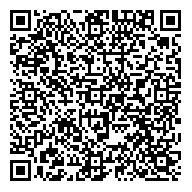 